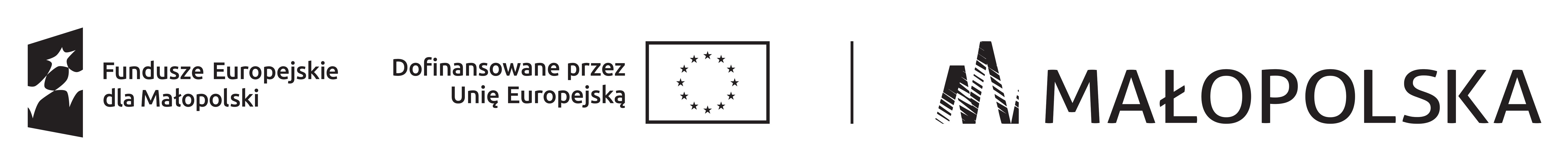 Projekt „Stawiamy na działanie” program Fundusze Europejskie dla Małopolski 2021-2027........................................................ (miejscowość, data) ……………………….……………………….….. ……………………………………………………. (nazwa/Imię nazwisko i adres sprzedawcy) OŚWIADCZENIE DOTYCZĄCE POCHODZENIA ŚRODKA TRWAŁEGOOświadczam, że sprzedawany przeze mnie/przez firmę* używany środek trwały:…….............................................................................................................................…(wpisać nazwa towaru)zgodnie z fakturą VAT/rachunkiem nr ….......................................… /umową kupna-sprzedaży dnia  ...................................... *w ciągu ostatnich 7 lat nie był współfinansowany ze środków Unii Europejskiej lub/oraz dotacji 
z krajowych środków publicznych. Ponadto oświadczam, że ww. dane są zgodne z prawdą. Przyjmuję do wiadomości, że dane te mogą podlegać kontroli. ……………………………..………………………… (data, podpis, pieczątka sprzedawcy) *skreślić niepotrzebne